Урок русского языка в 4 классе (УМК «Школа России») Тема урока: Роль местоимений в речи. Аннотация: Планируемые предметные результаты урока: учащиеся могут познакомятся с ролью местоимений в речи; научатся определять местоимение среди других частей речи; указывать значение личных местоимений, их признаки и синтаксическую роль; подчеркивать главные члены предложения; определять роль местоимений в текстеУрок разработала Новицкая Ксения Алексеевна учитель начальных классовМуниципальное бюджетное общеобразовательное учреждение «Средняя школа № 39» города Смоленска (МБОУ «СШ № 39» г. Смоленска) Оборудование:- учебникКанакинаВ.П,. Горецкий В.Г«Русский язык” Учебник для 4 кл. общеобразовательных школ. В 2-х ч. Ч 2.М.: Просвещение. - презентация;- рабочая тетрадь на печатной основеОрганизационная структура урокаТип урокаОсвоение нового материалаПедагогические задачиСоздать условия для формирования умений и навыков, необходимых для усвоения общего понятия о местоимении; совершенствовать умение определять местоимение среди других частей речи; дать представление о значении личных местоимений, их признаках и синтаксической роли; способствовать развитию навыка определения рода, числа существительных. Местоимений; содействовать воспитанию любви к русскому языку.Планируемые предметные результатыПознакомятся с ролью местоимений в речи; научатся определять местоимение среди других частей речи; указывать значение личных местоимений, их признаки и синтаксическую роль; подчеркивать главные члены предложения; определять роль местоимений в текстеМетапредметные УУДПознавательные: делать выводы в результате совместной работы класса и учителя; подводить языковой факт под понятия разного уровня обобщения (предмет и слово, обозначающее предмет; слова, проводить аналогии между изучаемым предметом и собственным опытом (под руководством учителя); регулятивные: высказывать свое предположение относительно способов решения учебной задачи; оценивать совместно с учителем или одноклассниками результат своих действий, вносить соответствующие коррективы; коммуникативные: уметь взглянуть на ситуацию с иной позиции и договариваться с людьми, придерживающимися другого мнения; понимать точку зрения другого; участвовать в работе (пары) группы, распределять роли, договариваться друг с другом; предвидеть последствия коллективных решений.Личностные результатыОсознавать потребность в сохранении культуры русской речи и выражении уважительного отношения к людям посредством языка; оценивать жизненные ситуации и поступки героев художественных текстов с точки зрения общечеловеческих норм, нравственных и этических ценностей гражданина России; пользоваться формами самооценивания и взаимооценивания на уроке.Этап урокаСодержание деятельности учителяСодержание деятельности учащегося
(осуществляемые действия)Формируемые способы деятельности учащегосяI.Организационный моментОрганизует класс на работу. Здравствуйте, ребята! Покажите мне с каким настроением вы пришли на урок. Давайте улыбнемся друг другу и пожелаем мысленно удачи. Проверять готовность к уроку.Приветствовать учителяСлушать в соответствии с целевой установкой. Принимать и сохранять предложенную задачуII. Актуализация  знаний. Проверка домашнего задания (рабочая тетрадь, задание 67). Минутка чистописания.Работа над ловами  непроверяемым написаниемПроверяет домашнее задание, Проводит беседу о проделанной работе. -Прочитайте. Какие ошибки нашли и исправили в тексте? Докажите, что вы правильно их исправили. - Подчеркните в словах любого предложения изученные орфограммы.Проводит минутку чистописания.-Отгадайте загадки, и вы узнаете, написание каких букв мы повторим сегодня на уроке.Мчится без оглядки, Лишь сверкают пятки,Мчится что есть духу, Хвост короче уха.Живо угадай-ка, кто же это? (Зайка) Просыпаюсь утром рано   Вместе с солнышком румяным,    Заправляю сам кроватку,   Быстро делаю … (зарядку) -Назовите первый звук в словах. Какой буквой на письме он обозначает? Дайте характеристику этому звуку. -Спишите, продолжив закономерность.-Прочитайте пословицу и объясните ее смысл. Спишите, подчеркните орфограммы.Организует работу над словами с непроверяемым написанием.- Прочитайте ребус.   ГЕ- Запишите словарное слово в вои словарики, используя прием ассоциаций.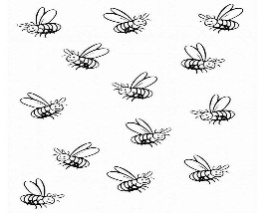 Отвечают на вопросы учителя. Рассказывают о выполненной дома работе.Исправляют ошибки.На синем - (на каком? П.п., ср. р.) небе легкие облака.Слышна трель пестрого (какого? Р. п., м. р.) дятла.Отгадывают загадки. Выполняют чистописание.- Звук [з], буквы «З», «з».ЗзЗззЗззз За чужой щекой зуб не болит.Записывают словарное слово в словарик.Выделять существенную информацию из текста загадки. Выдвигать гипотезу и обосновывать ее. Осуществлять актуализацию личного жизненного опыта. Слушать в соответствии с целевой установкой. Принимать и сохранять учебную цель и задачу. Дополнять, уточнять высказанные мнения по существу полученного задания.III.Сообщение темы урока.Постановка цели и задач урока. Мотивация учебной деятельности учащихсяЗадает вопросы. Комментирует ответы, предлагает сформулировать цель урока.- Послушайте, как старший брат из стихотворения Агнии Барто рассказал о фильме, который он посмотрел.СИЛЬНОЕ КИНО… И вот он начал свой рассказ:– Они ползут, а он и – раз!А тут как раз она ползла,А он как даст ему со зла!Он ей – раз! Она им – раз!Но тут как раз ее он спас,Он был с ней заодно…Ух, сильное кино!..Нет, видно, я еще мала:Я ничего не поняла.                           (А. Барто) -В стихотворении я выделила интонацией несколько слов. Назовите их. Какой частью речи являются данные слова?- Прочитайте тему урока.-Определите цели урока, используя опорные слова.-Изучать местоимения мы будем изучать по следующему плану:1.Общее грамматическое значение, вопросы.2. Морфологические признаки.3. Синтаксическая функция.Обсуждают тему урока. Отвечают на вопросы, формулируют цель урока. Под руководством учителя определяют задачи урока.- Слова «он», «они», «им», «она», «ему», «ей», «ее», «ней», «я» - местоимения.- Сегодня на уроке уточним роль местоимений в речи.Приниматьи сохранять учебную цель и задачу. Делать выводы.Осознанно и произвольно строить речевое высказывание в устной формеIV. Объяснение нового материала.Наблюдение над языковым материалом.Организует работу по теме урока. Объясняет новый материал, отвечает на вопросы учеников. Читает стихотворение.          Сказали мне, что с нею вы          При них на берегу          Его ловили. Но увы:          Я плавать не могу!          Мы вам ее, она нам их,          Вы им, обратно, нас.          Он с нею, к нам опять для них,         А мы с ним – к ней от вас…          Хоть мне известно, что оно          Их любит больше тех, -          Всё это тайной быть должно          Для нас и вас от всех.-Поняли вы что-нибудь? Как думаете, почему?- Для чего существует местоимение в речи?- Местоимение – это самостоятельная или служебная часть речи?Выводят языковые закономерности, лежащие в основе изучаемого понятия или правила. Анализируют формулировку правила (понятия), данную в учебнике. Проводят наблюдения на материале текста.- Смысл стихотворения понять нельзя. Местоимения занимают существительные, они не называют предмет, а указывают на него.-  Мы употребляем местоимения, чтобы избежать повторения в предложении одного и того же имени существительного.-  Местоимение – самостоятельная часть речи.Осуществлять анализ объектов с опорой на визуализацию. Учитывать мнение одноклассниковV. Первичное закрепление знаний.Работа по учебнику (упражнение 108)Задает вопросы. Комментирует и корректирует ответы. Наблюдает за работой учащихся. Помогает, при необходимости проверяет ответы.- Прочитайте строчки стихотворения В. Маяковского. Что вы представили? Почему автор именно так расположил стихотворные строки?- Какой частью речи являются выделенные лова?  Называют ли они конкретное лицо? А на кого, на что могут указывать? - Прочитайте местоимения.-Почему эти местоимения названы личными?- Назовите личные местоимения, которые указывают на того, кто говорит.- Назовите личные местоимения, которые указывают на того, к кому (на то, к чему) обращаются с речью.- Назовите личные местоимения, которые указывают на того, о ком (на того, о чем) говорят.Выполняют дидактические упражнения, отвечают на вопросы, высказывают свое мнение. Применяют новые знания на новом языковом материале. Выполняют аналитические упражнения. Участвуют в обсуждении вопросов по теме.Делают вывод: личные местоимения («я», «ты», «он», «она», «оно», «мы», «вы», «они») указывают на лицо, предмет, но не называют его.- Местоимения «я», «мы» указывают на того, кто говорит.-Местоимения «ты», «вы» указывают на того, к кому (к чему) обращаются с речью.- Местоимения «он», «она», «оно», «они» указывают на того , о ком (о чем) говорятОсознанно и произвольно строить речевое высказывание в устной форме, обосновывать вое мнение.VI. Закрепление и обобщение приобретённых знаний и умений.Работа по учебнику (упражнение 110).Работа по тетради (задание 68)Работа по тетради (задание 69)Организует работу по учебнику.- Прочитайте загадки. Отгадайте их.- Выпишите местоимения, а рядом запишите имена существительные, вместо которых употреблены эти местоимения.- Почему в загадках используются местоимения?Организует работу в рабочей тетради.- Прочитайте. Впишите название части речи. Подчеркните слова этой части речи.- Прочитайте. Впишите в таблицу местоимения.Обобщают способы действия по правилу, применяют на практике алгоритмические предписания, инструкции.Выполняют аналитико-синтетические упражнения. Работу со словарями. Выписывают местоимения, записывают имена существительные, вместо которых употреблены эти местоимения.Он – сом. Она - ящерица.Выполняют звуко-буквенный разбор слов «глазки», «змейка».Выполняют задание в рабочей тетради. Выполняют задание.Я и мы, ты и вы,Он, она, оно, они-         Все слова отличные,         Важные и личные,         Это без сомнения,          Всё местоимения.Заполняют таблицуПонимать на слух ответы одноклассников. Адекватно использовать речевые средства для решения различных коммуникативных задач. Планировать свое действие в соответствии с поставленной задачей и условиями ее реализации.VII. Итог урока. Рефлексия. Формирование выводов по изученному материалуОрганизует оценку результатов выполнения заданий на уроке, подведение итогов урока учащимися.- Что нового узнали на уроке?- Что такое местоимение?-На какие вопросы оно отвечает?-Какие морфологические признаки свойственны местоимению?-Какую синтаксическую функцию выполняют местоимения?-Какую роль выполняют местоимения в речи?-Понравилась ли вам работа на уроке? Оцените себя.Оформляют знания, полученные на уроке, в виде устных ответов. Повторяют алгоритм действия по распознаванию понятия, по применению правил.Отвечают на вопросы. Определяют свое эмоциональное состояние на уроке. Проводят самооценку, рефлексию. Проговаривают цель урока, определяют, достигнут результат или нет, высказываются о трудностях, с которыми встретились на уроке.Продолжают выказывания:Я смог…Я попробую…Меня удивило…Урок дал мне для жизни…Мне захотелось…Показывают свое настроение с помощью карточек с изображение лиц.Делать выводы, извлекать информацию из различных источников. Осуществлять самоконтроль учебной деятельности.Домашнее заданиеПроговаривает и объясняет домашнее задание. Формулирует задачи выполнения упражнения, дает сопутствующие комментарии.-Выполнить задание 70 в рабочей тетради, упражнение 111 в учебнике.Внимательно слушают, задают уточняющие вопросы. Принимать учебную задачу, планировать ее выполнение.